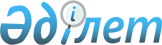 Аудан әкімдігінің қаулысының күшін жою туралыАтырау облысы Қызылқоға аудандық әкімдігінің 2016 жылғы 8 қаңтардағы № 6 қаулысы      "Нормативтік құқықтық актілер туралы" Қазақстан Республикасының 1998 жылғы 24 наурыздағы Заңының 21-1 бабын басшылыққа алып аудан әкімдігі ҚАУЛЫ ЕТЕДІ:

      1. Аудан әкімдігінің 2013 жылғы 23 қарашадағы № 294 "Қызылқоға ауданы әкімдігі мемлекеттік қызметшілерінің қызмет этикасының қағидаларын бекіту туралы" (нормативтік құқықтық актілерді мемлекеттік тіркеу тізілімінде № 2828 тіркелген, аудандық "Қызылқоға" газетінде 2014 жылғы 9, 16 қаңтарында жарияланған) қаулысының күші жойылсын. 

      2. Осы қаулы аудандық "Қызылқоға" газетіне жариялансын.

      3. Осы қаулы қол қойылған күннен бастап қолданысқа енгізіледі.

      4. Осы қаулының орындалысын бақылау аудан әкімі аппаратының басшысы М. Абуовке жүктелсін.


					© 2012. Қазақстан Республикасы Әділет министрлігінің «Қазақстан Республикасының Заңнама және құқықтық ақпарат институты» ШЖҚ РМК
				
      Аудан әкімінің міндетін атқарушы

Б.Әжіғалиев
